Nicholas Brian Kauffman                                                  Phone: (312) 664.1107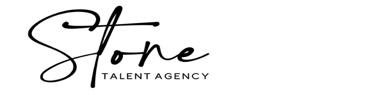                                               Phone: (323) 443.0703                        or (414) 282.3500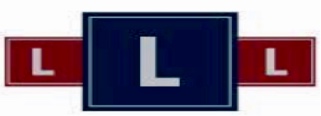 FILMCOMMERCIALS	*Available upon request   THEATRETRAININGM.F.A Acting, University of California, IrvineB.F.A Musical Theatre, University of MichiganThe Groundlings School, Basic 1 & Intermediate 2, Jeff Galante and Karen Maruyama – passed into upper levelAntaeus Theatre Co., Los Angeles, CA – Armin ShimermanShakespearean Semester Intensive, Marymount College London: Kathryn Pogson, Bill Homewood, & Richard RyanInterlochen Arts Camp, Musical Theatre Major, Summer of 1998, Interlochen, MIActing: Armin Shimerman,Richard Brestoff, Robert Cohen, Kathryn Pogson, Bill Homewood, Malcom Tulip, Sarah Jane GwillimVocal Instruction: Jared Trudeau, Dr.Gary Busby, Neil Semer, Candace Goetz, & Melody RacineDance/Movement: Linda Goodrich, Annie Loui, Judy Rice, Martin Katz, Lisa Catrett-BelroseAWARDSBest Two Person Performance, THE TURN OF THE SCREW, LA WEEKLY AWARDS 2013Best Supporting Actor 2003 – Jud Fry, OKLAHOMA!, Ann Arbor NewsSPECIAL SKILLSZFX Aerial Stage Experience.  Dialects: R.P, Cockney, New York, various Southern, Midwestern, German, Irish, Australian, New Zealand, Russian, French. Piano, clarinet, various tumbling skillsTHE BECOMERS (post-production)INITIATION THE CONFESSION (short)DOUG HAS A BLOG (Short)CHILDREN OF SORROW CHARLIE & WENDY THE PILLOWMAN (Short)CHEATING WITH GOOD INTENTIONS (Short)SupportingSupportingLeadLeadSupportingSupportingLeadLeadDir. Zach ClarkDir. Oren BenamorDir. David KrissmanDir. Brian FragerDir. Jourdan McClure/LionsgateDir. Matt WatkinsDir. Nichol LovettDir. Peter GhabiNew York Theatre H.M.S PINAFORE (Drama Desk Nomination)THE MAN WHO WOULD BE KINGNational TourCaptain CorcoranBillyFish(u/s)/EnsembleVortex Theatre Co.N.Y. Musical Theatre Festival DORA THE EXPLORER LIVE!: City of Lost Toys (1st Nat’l)DORA THE EXPLORER LIVE!: Pirate Adventure (1st Nat’l)BootsMale SwingLive Nation EntertainmentLive Nation EntertainmentRegional and EducationalTHE TURN OF THE SCREW (LA Weekly Award)THE TREATMENT (World Premiere)TWELFTH NIGHTTHE COMEDY OF ERRORSYOU’RE A GOOD MAN CHARLIE BROWN RESTORATION  COMEDYMARY STUARTCYMBELINE HUMBLE BOYMACBETH MUCH ADO ABOUT NOTHING A BODY OF WATERYOU’RE A GOOD MAN CHARLIE BROWNOKLAHOMA!ASSASSINSManDr.Surge                                                       MalvolioAngeloSchroederLord FoppingtonBurleighBelarius Felix HumbleMurder 2/SoldierEnsembleMossSnoopyJud FryThe BalladeerManDr.Surge                                                       MalvolioAngeloSchroederLord FoppingtonBurleighBelarius Felix HumbleMurder 2/SoldierEnsembleMossSnoopyJud FryThe BalladeerVisceral Theatre Co.Theatre Movement BazaarUniversity of California, IrvineLA Theatre Ensemble/PowerhosuePacific Resident TheatreUniversity of California, IrvineUniversity of California, IrvineUniversity of California, IrvineUniversity of California, IrvineUtah Shakespeare FestivalUtah Shakespeare FestivalUniversity of California, IrvineDrury Lane Watertower PlaceUniversity of MichiganUniversity of Michigan